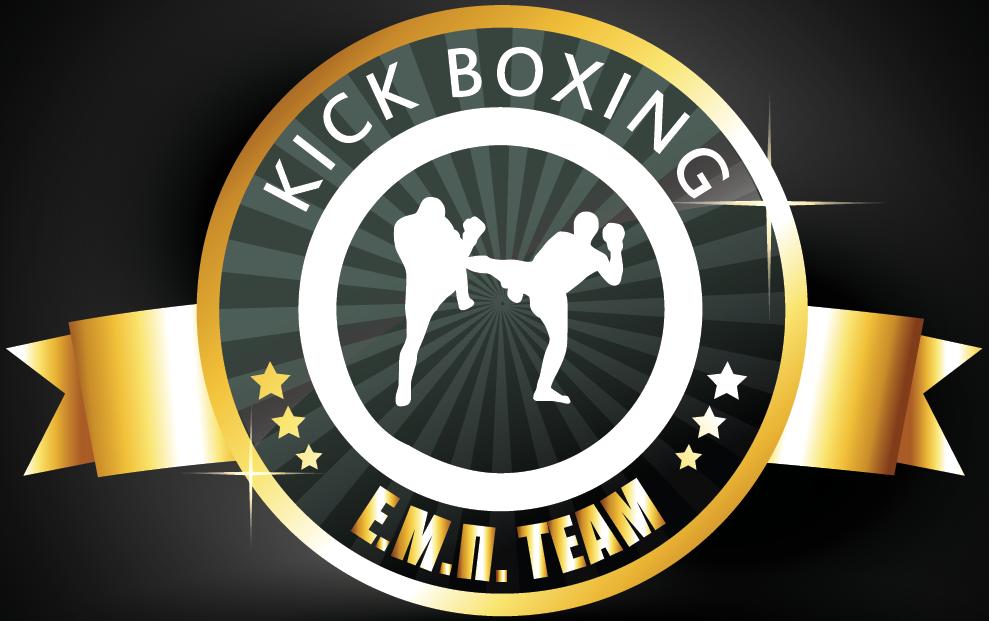 Σας ενημερώνουμε ότι, όσοι φοιτητές / τριες & μέλη της Πολυτεχνειακής Κοινότητας έχουν εκδηλώσει ενδιαφέρον να παρακολουθήσουν τα μαθήματα KICK BOXING,θα διεξάγονται, στο Κλειστό Γυμναστήριο του Αθλητικού Κέντρου Ε.Μ.Π.,κάθε Τρίτη και Πέμπτη, στις 15:00 μ.μ. - 16:45 μ.μ..Έναρξη μαθημάτων: Τρίτη 15 Οκτωβρίου 2019 Απαιτείται κάρτα μέλους του ΓυμναστηρίουΠληροφορίες - Επικοινωνία: Γραμματεία Αθλητικού Κέντρου: 210  7721384 Προπονητής: Μπαγρής Βασίλης 6972840513                                                                                                                        Ζωγράφου, 14 Οκτωβρίου 2019